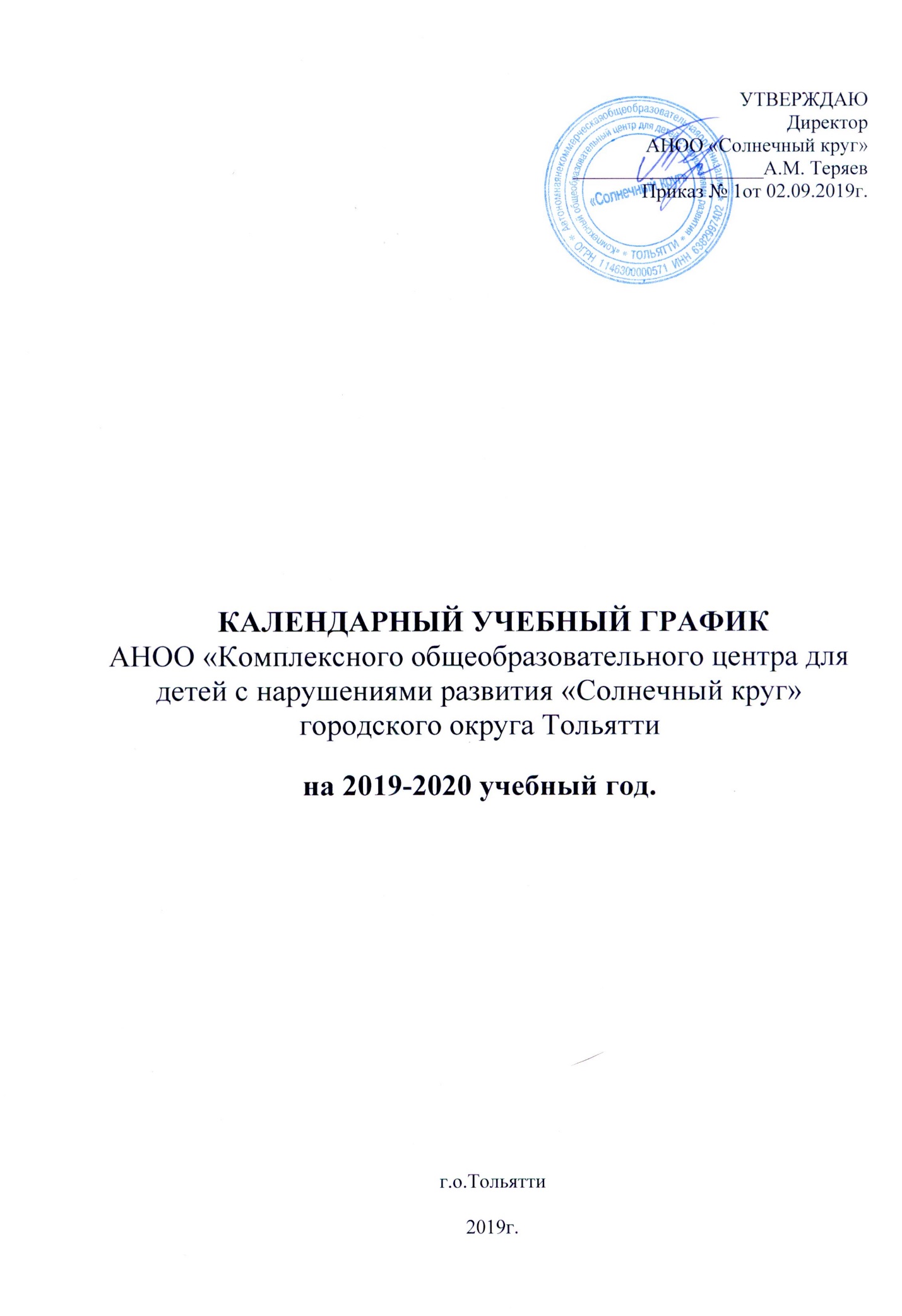 1. Сведения о АНОО «Комплексного общеобразовательного центра для детей с нарушениями развития «Солнечный круг» (городского округа Тольятти»:Место нахождения (адрес): ул. Туполева, дом.6, г.о. Тольятти, Самарская область, 445040.Адреса электронной почты: Slkrus@ya.ru, Slkrugtlt@gmail.com Количество обучающихся:1 класс – 11 человек2 класс – 12 человекВсего обучающихся: 23 человека.2. Организация образовательного процесса регламентируется учебным планом, годовым календарным графиком, расписанием учебных занятий.Начало учебного года 02.09.2019 годаНачало образовательной деятельности 02.09.2019гКоличество учебных недель в году:1 классы - 33 недели2 классы – не менее 34 недельОкончание учебного года:1-2 классы - 31 августа 2020г.3. Учебный год представлен следующими учебными периодами:4. Регламентирование образовательного процесса в течение недели (продолжительность учебной недели): обучение ведется в одну смену, 5 дней в неделю.5. Регламентирование образовательного процесса в течение учебного дня: Продолжительность урока – 40 минут, Продолжительность уроков в 1-м классе:I-II четверть -35 минут (по 3 урока в I четверти, по 4 урока во II четверти). III-IV четверть – 40 мин. 5.1 Расписание звонков:5.2 Перерывы для организации питания:Завтрак: 10.00-10.20Обед: 12.50-13.10Полдник: 15.00-15.15Динамическая пауза: 11.00-11.205.3 Режим работы группы продленного дня:1-2 классы - с момента окончания последнего урока до 17.306. Система оценивания (выписка из положения о системе оценки достижений обучающего):Текущая аттестация обучающих включает в себя полугодовое оценивание результатов освоения СИПР, разработанной на основе АООП ОО;Промежуточная (годовая) аттестация представлена развернутой характеристикой учебной деятельности ребенка, которая отражает результаты освоения СИПР и динамику развития его жизненных компетенций по итогам учебного года.При оценке выполнения задания в соответствии с заданными критериями используется следующие обозначения:Не выполняет задание (-),Выполняет задание со значительной физической помощью (пп),Выполняет задания с частичной физической помощью (п),Выполняет задания по последовательной ситуации (и),Выполняет задания по образцу (о),Выполняет задания самостоятельно, не допуская ошибок (сш),Выполняет задания самостоятельно (+)7.	Заседания коллегиальных органов управления:общее собрание работников – не реже 1 раза в год;педагогический совет – не реже 1 раз в год.Учебные периодыУчебные периодыКлассыСрокначалаиКоличествоКоличествоКоличествоКоличествоокончанияокончанияучебных недельучебных недельучебных недельучебных недель1 четверть1 четверть1-2 классы02.09.19г – 25.10.19г02.09.19г – 25.10.19г88недельнедель2 четверть2 четверть1-2 классы05.11.19г -27.12.19г05.11.19г -27.12.19г77недель 4 днянедель 4 дня3 четверть3 четверть1 классы09.01.20г – 14.02.20г09.01.20г – 14.02.20г55недель 2 днянедель 2 дня25.02.20г -19.03.20г25.02.20г -19.03.20г33недели 2 днянедели 2 дня2 классы09.01.20г – 19.03.20г09.01.20г – 19.03.20г99недель 4 днянедель 4 дня4 четверть4 четверть1-2 классы30.03.20г – 29.05.20г30.03.20г – 29.05.20г88недель 2 днянедель 2 дняИтого за учебный годИтого за учебный год34 недели 2 кл.34 недели 2 кл.34 недели 2 кл.34 недели 2 кл.33 недели - 1 кл.33 недели - 1 кл.33 недели - 1 кл.33 недели - 1 кл.3.1. Продолжительность каникул:3.1. Продолжительность каникул:3.1. Продолжительность каникул:КаникулыКаникулыКлассыСрок начала и окончанияСрок начала и окончанияСрок начала и окончанияСрок начала и окончанияКоличество днейосенниеосенние1-2 классы27.10.2019г -04.11.2019г27.10.2019г -04.11.2019г27.10.2019г -04.11.2019г9 календарныхднейзимниезимние1-2 классы29.12.2019г -08.01.2020г29.12.2019г -08.01.2020г29.12.2019г -08.01.2020г11 календарныхднейдополнительныедополнительные1 класс17.02.2020г -23.02.2020г17.02.2020г -23.02.2020г17.02.2020г -23.02.2020г7 днейвесенниевесенние1-2 классы20.03.2020г – 29.03.2020г20.03.2020г – 29.03.2020г20.03.2020г – 29.03.2020г20.03.2020г – 29.03.2020г10 календарныхднейлетниелетние1-2 классы01.06.2020г-31.08.2020г01.06.2020г-31.08.2020г01.06.2020г-31.08.2020г92 календарныхдня№ урокавремя1 урок8.30-9.102 урок9.20-10.003 урок10.20-11.004 урок11.20-12.005 урок12.10-12.506 урок13.10-13.507 урок14.10-14.40